CPD January 2024Dr Sharon Rees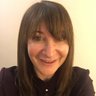 Day 1: #vortioxetine is a unique antidepressant, discovered from exploring bis-aryl-sulfanyl amine compounds. It is categorised as a ‘serotonergic’ drug, acting both as an SSRI & as a serotonin receptor modulator. Approved for adults in the USA in 2013 & in Europe 2014Day 2: Indication for #vortioxetine is major depressive disorder. Targeted when at least 2 other anti-depressants have not worked. Oral delivery 10mg od (5mg if >65) titrated to 20mg according to response (caution elderly >10mg). Continue minimum 6 months after symptoms resolveDay 3: High but slow oral absorption, highly plasma protein bound & high Vd. Liver metabolism major via CYP2D6, minor 3A4/5 & 2C9. No active metabolites. 2/3 excretion urine, 1/3 faeces. T½ 66 hrs with around 2 weeks to steady state. No dose adjustment for renal/hepatic impairment, but this may be necessary for poor CYP2D6 metabolisersDay 4: #vortioxetine has high affinity for the serotonin (5-HT) transporter & increases serotonin levels. It also acts as a 5-HT3 & 5-HT7 receptor antagonist & a 5-HT1A agonist. Further, multiple neural pathways may be modulated, such as NE, dopamine, ACh, histamine, as well as modulation GABA & glutamate, but much remains poorly understoodDay 5: Common adverse drug effects #vortioxetine: dizziness, nausea (taking with food might help), vomiting, GI disturbance, abnormal dreams, pruritus. Associated with low risk sexual dysfunction, but this may be more likely with ↑ dose. Weight gain/appetite changes are not stated as an ADE unlike common antidepressants e,g SSRIs & mirtazapineDay 6: DDIs#vortioxetine. All drugs which can increase risk of bleeding eg NSAIDs. All other serotonergic drugs, including St John’s wort. CYP2D6 inhibitors e.g quinidine. All drugs which lower seizure threshold e.g other anti-depressants & neurolepticsDay 7: #vortioxetine is believed not to require managed withdrawal, as trials showed no difference to placebo for discontinuation symptoms (BNF & SPC)CPD: in addition to the tweets, read the BNF section on depression, as well as the monograph on vortioxetine. Another useful source is the Summary of Product Characteristics for vortioxetine (see links below)https://bnf.nice.org.uk/treatment-summaries/depression/https://bnf.nice.org.uk/drugs/vortioxetine/ https://www.medicines.org.uk/emc/product/7121/smpc#gref Vortioxetine is not licensed for use in childrenTRUE or FALSE		Vortioxetine is mostly used first-line for moderate to severe depressionTRUE or FALSE		The long half-life means steady state will be achieved in the first few daysTRUE or FALSE		Which of the following is FALSE?Vortioxetine has a high volume of distributionVortioxetine is not linked to metabolic disturbance Vortioxetine has a good cardiovascular safety profileVortioxetine has a range of formulationsWhich of the following is TRUE?Dose adjustment is needed for elderlyDose adjustment is needed for renal impairment Dose adjustment is needed for hepatic impairmentDose adjustment is needed for cardiac diseaseWhich of the following is TRUE?Vortioxetine is a traditional selective serotonin reuptake inhibitor (SSRI)Vortioxetine acts primarily on dopamine receptorsVortioxetine has a multimodal mechanism of actionVortioxetine’s main action is as a serotonin agonistSexual dysfunction is a ‘common’ side-effectTRUE or FALSE		Vortioxetine is linked to severe withdrawal reactionsTRUE or FALSE		Vortioxetine should not be used with other serotonergic drugsTRUE or FALSE		Vortioxetine is not linked to weight gain TRUE or FALSE		